「みんなで、ひと・まちづくり委員会」委員　応募用紙～　お手数ですが、できるだけ持参での提出をお願いいたします　～持参以外での提出の場合は、後日、面談させていただきます＜申込・問い合わせ先＞　　〒066-8686千歳市東雲町２丁目３４番地（市役所第２庁舎２階）　千歳市教育委員会教育部生涯学習課生涯学習推進係電話　0123-24-3153（直通）　FAX　0123-27-3743EMAIL shogaigakushu@city.chitose.lg.jp　千　歳　市　　　　　　　　　　　　　　　　　　（生年月日　　　年　　月　　日）ご 住 所〒　　　－　　　＊電話番号　　　　－　　　－　　　　　＊Eメール勤務先等（会社名、学校名など）所属団体（市民活動団体、ＮＰＯなどに所属している場合は、その団体名をお書きください。）免許・資格等市民活動・ボランティア・地域活動等に携わった経験（例：○年○月　○○サークルに参加、○○町内会活動に参加　など）市民活動・ボランティア・地域活動等に携わった経験（例：○年○月　○○サークルに参加、○○町内会活動に参加　など）市附属機関等に携わった経験（例：○年○月　○○委員就任　など）市附属機関等に携わった経験（例：○年○月　○○委員就任　など）応募の動機　　■千歳のまちづくりに対する思いや、委員会で取り組んでみたいことなど、できるだけ詳しくご記入ください。（200字程度）※別紙記載可応募の動機　　■千歳のまちづくりに対する思いや、委員会で取り組んでみたいことなど、できるだけ詳しくご記入ください。（200字程度）※別紙記載可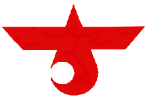 